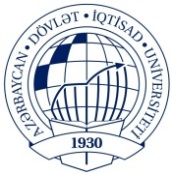 Write an essay. CareerWrite an essay. CareerWrite an essay. CareerWrite an essay. JobsWrite an essay. JobsWrite an essay. FriendsWrite an essay. FriendsWrite an essay. Movie.Write an essay. Food. Write an essay. Social network.Write an essay. Social Network.Write an essay. Personal qualities.Write an essay. Personal qualities.Write an essay. Culture shock.Write an essay.  Culture shock.Write an essay.  Culture shock.Write an essay.  Blogging.Write an essay. Blogging.Write an essay. News.Write an essay. News.Write an essay. News.Write an essay. Countries. Write an essay. Countries.Write an essay. Countries.Write an essay. Complaints.Write an essay. Complaints.Write an essay. Environmental problemWrite an essay. Environmental problemWrite an essay. Lifelong learning.Write an essay. Lifelong learning.Give the definition and use in the sentence:Give the definition and use in the sentence:Give the definition and use in the sentence:Give the definition and use in the sentence:Give the definition and use in the sentence:Give the definition and use in the sentence:Give the definition and use in the sentence:Give the definition and use in the sentence:Give the definition and use in the sentence:Give the definition and use in the sentence:Give the definition and use in the sentence:Give the definition and use in the sentence:Give the definition and use in the sentence:Give the definition and use in the sentence:Give the definition and use in the sentence:Give the definition to the idiomsGive the definition to the idiomsGive the definition to the idioms Give the definition to the idiomsGive the definition to the idiomsGive the definition to the idiomsGive the definition to the idiomsGive the definition to the idiomsGive the definition to the idiomsGive the definition to the idiomsGive the definition to the idiomsGive the definition to the idiomsGive the definition to the idiomsGive the definition to the idiomsRead the text and answer the questions.Read the text and answer the questions.Read the text and answer the questions.Read the text and answer the questions.Read the text and answer the questions.Read the text and answer the questions.Read the text and answer the questions.Read the text and answer the questions.Read the text and answer the questions.Read the text and answer the questions.Read the text and answer the questions.Read the text and answer the questions.Read the text and answer the questions.Read the text and answer the questions.Read the text and answer the questions.Read the text and answer the questions.AZƏRBAYCAN  DÖVLƏT İQTİSAD UNİVERSİTETİBEYNƏLXALQ İQTİSADİYYAT MƏKTƏBİBEYNƏLXALQ İQTİSADİYYAT (İNGİLİS DİLLİ) KAFEDRASIMüəllimin adı: Aynur MirzəyevaFənnin adı: _  Xarici dil1Qrupun nömrəsi:  1007,1045,1064İMTAHAN SUALLARI